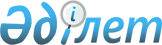 "2011 жылдың сәуір-маусымында және қазан - желтоқсанында Шу ауданы бойынша азаматтарды кезекті мерзімді әскери қызметке шақыру туралы" Шу ауданы әкімдігінің 2011 жылдың 30 наурызындағы № 123 қаулысына өзгеріс енгізу туралы
					
			Күшін жойған
			
			
		
					Жамбыл облысы Шу ауданы әкімдігінің 2011 жылғы 23 тамыздағы N 434 Қаулысы. Жамбыл облысы Шу ауданының Әділет басқармасында 2011 жылғы 26 қыркүйекте 6-11-113 нөмірімен тіркелді. Күші жойылды - Жамбыл облысы Шу аудандық әкімдігінің 2015 жылғы 2 қыркүйекте № 315 қаулысымен      Ескерту. Күші жойылды - Жамбыл облысы Шу аудандық әкімдігінің 02.09.2015 № 315 қаулысымен.

      РҚАО ескертпесі:

      Мәтінде авторлық орфография және пунктуация сақталған.

      "Қазақстан Республикасындағы жергілікті мемлекеттік басқару және өзін-өзі басқару туралы" Қазақстан Республикасының 2001 жылғы 23 қаңтардағы Заңының 31-бабына, "Әскери міндеттілік және әскери қызмет туралы" Қазақстан Республикасының 2005 жылғы 8 шілдедегі Заңының 19-бабына сәйкес, аудан әкімдігі ҚАУЛЫ ЕТЕДІ:

      1.  "2011 жылдың сәуір-маусымында және қазан-желтоқсанында Шу ауданы бойынша азаматтарды кезекті мерзімді әскери қызметке шақыру туралы" Шу ауданы әкімдігінің 2011 жылдың 30 наурызындағы № 123 қаулысына (Нормативтік құқық кесімдерді мемлекеттік тіркеу тізілімінде № 6-11-107 тіркелген, 2011 жылғы 27 сәуірдегі аудандық "Шу өңірі" газетінде жарияланған) келесі өзгеріс енгізілсін:

      2 - тармақтағы "Ердосов Күмісбек Жарылқасынұлы" деген сөздері "Жолдас Бақытжан Жолдасұлына" деген сөздерімен ауыстырылсын.

      2.  Осы қаулының орындалуын бақылау аудан әкімінің орынбасары Д. Ускумбаеваға жүктелсін.

      3.  Осы қаулы әділет органдарында мемлекеттік тіркелген күннен бастап күшіне енеді және алғаш ресми жарияланғаннан кейін қолданысқа енгізіледі.



      КЕЛІСІЛДІ:

      "Жамбыл облысы Шу ауданының

      Қорғаныс істері жөніндегі бөлімі"

      мемлекеттік мекемесінің бастығы

      Б.Жолдас

      24 тамыз 2011 жыл

      "Жамбыл облысы Ішкі істер

      департаментінің Шу аудандық

      Ішкі істер бөлімі" мемлекеттік мекемесі

      бастығының міндетін атқарушы

      Д.Алашбаев

      24 тамыз 2011 жыл

      "Жамбыл облысы әкімдігінің денсаулық

      сақтау басқармасының Шу аудандық

      орталық ауруханасы" коммуналдық

      мемлекеттік қазыналық кәсіпорнының

      бас дәрігері

      А.Мұхатаев

      24 тамыз 2011 жыл


					© 2012. Қазақстан Республикасы Әділет министрлігінің «Қазақстан Республикасының Заңнама және құқықтық ақпарат институты» ШЖҚ РМК
				
      Аудан әкімі 

Қ. Жабағиев
